徐文总同志先进事迹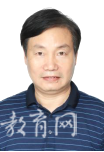 徐文总，男，汉族，1967年12月出生，安徽建筑大学教授。2004年1月由佳通轮胎公司人才引进到校工作。现任学校学术委员会副主任、学院学术委员会主任、高分子系主任。获全国优秀教师、省教学名师，安徽省教学成果奖、安徽省科技进步奖、政府特殊津贴等荣誉及奖励。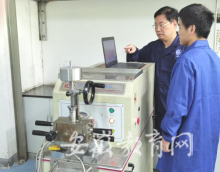      立德树人  全面贯彻党的教育方针徐文总有坚定的理想信念、高尚的道德情操，坚持以德立身、以德施教、为人师表，忠诚党的教育事业，全面贯彻党的教育方针。教学实践过程中，在传授学生专业知识的同时，注重学生的思想政治教育，通过课程中润物细无声地融入思政元素来培养学生的爱国情怀和社会责任感。他时刻坚持，教育是“一棵树摇动另一棵树，一朵云推动另一朵云，一个灵魂唤醒另一个灵魂”，是一种打开、一种唤醒、一种点燃。    爱岗敬业  十余年如一日徐文总自从事教学工作以来，爱岗敬业、十余年如一日，勤勤恳恳、任劳任怨，坚守在本科教学第一线，每年的教学工作量均达到500课时以上，远远超过同专业教师的平均工作量。他对待工作一丝不苟、严谨认真，始终坚持高标准、严要求，在2006年至2020岗位考核中，连续15年考核结果为“A档”，其中14年学校年度综合考核均为“优秀”。    开拓创新  教育教学成绩突出利用自己特有的13年企业工作经历，以新工科和OBE教育理念为指导，着力培养学生解决复杂工程问题的能力。近年来，先后指导本科生承担国家级、省级创新创业项目30余项，指导本科生参与科研发表SCI论文11篇，其中SCI一区论文5篇，高被引ESI收录论文2篇，指导学生参加全国大学生高分子专业大赛多次获奖，其中获得一等奖1项。作为研究生导师，指导的硕士生分别于2016、2018、2019年先后获得国家奖学金。积极从事教学改革，先后主持省级教学研究项目（重大）“工程认证背景下地方本科高校高分子材料与工程一流专业建设与探索” 以及“高分子材料与工程专业综合改革试点”“校企共建开放实习实训中心”“高分子课程教学团队”等省级以上质量工程项目5项。主编《高分子材料与工程专业实验教程》教材1部。作为高分子专业系主任，他带领全系教师团结协作、荣辱与共，使得专业建设成绩斐然，高分子专业2020年获得“国家级一流本科专业”项目立项，高分子专业2021年通过“国家工程教育认证”，高分子专业2020年被列为“省级示范基层教学组织”立项建设，2021年被评为“校级基层教学组织管理先进集体”。    推动科技成果转化  经济和社会效益显著积极开展科学技术研究，近5年主持包括国家科技支撑计划项目子课题、安徽省重点研发计划、安徽省高校协同创新、安徽省自然科学基金等省级以上纵向项目5项，主持企业委托技术开发项目10余项，发表SCI论文50余篇，获授权国家发明专利9项，其中4项专利成果转化在企业应用，获得显著的经济和社会效益，成为把论文写在祖国大地上的一名忠实实践者。     关怀困难学生  支持家乡脱贫致富在新型冠状肺炎肆虐祖国大地、全国上下共同抗疫期间，他自觉捐款、积极抗疫。在得知学校理化实验楼的门卫大爷来自农村、家庭经济并不宽裕时，他便逢年过节多次从家里带来猪肉、羊肉、鸡蛋等赠送给门卫大爷。2020年春节前夕得知一名姓程的学生家庭困难后，毫不犹豫地立即给该生捐款2000元。为支持家乡脱贫致富，他用实际行动为全国的脱贫攻坚战役胜利贡献自己的力量，2013年起，他一边捐款10000元支持枞阳县白柳乡的乡村道路建设，一边利用专业知识帮助家乡开发利用硅灰粉资源、兴办工厂等。